Restitution des connaissance  استرداد المعارف (10 point)  Répondez par vrai ou faux en mettant la ( X ) dans la case qui convient (4point) ;Relier par une flèche (         )   l’expression de la colonne A avec celle qui lui convient dans la Colonne B (4point)Déterminez les principaux agentsعوامل)   (d’érosion mécanique sur quelques affleurements (2point)  : ………………… ……………………………………………………………………………………………………………………………………………………………………………………………………………………………………………………………………………………………………………………………………………………………………… Raisonnement scientifique et communication écrit (10 point التفكير العلمي و التواصل الكتابي ( :Le document ci-dessous, représente un extrait de la carte topographique d’une région donnée.Comment appelle-t-on les courbes qui existent sur une carte topographique (1point) : ………………………………………Donnez l’échelle de cette carte: (1point) : ………………………………………..……………………………………………………………………Déterminez l’équidistance de cette carte (1point) : ……………………………………………………………………………………………… a - Où se trouve le point F par rapport au point B (0,5point) : ……………………………….………………………………………………     b - Orientez le tri de coupe [AB] : (0,5point) : ………………..………………………………………………………………Calculez la distance réelle entre le point A et B (1point) : ……………………………………………………………………………………… ………………………………………………………………………………………………………………………….………………………………………………………………………………………………………………………….………………………………………………….………………………………………………………Déterminez par une flèche la direction de coure d’eau (courbe FE en pointée) (1point)Tracer sur le papier millimétré le profil topographique entre A et B (4point)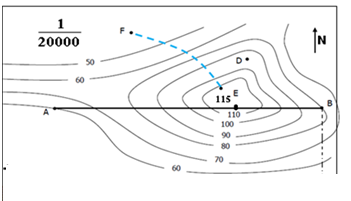 Contrôle contenu : 2ème contrôle du semestre II Matière : science de la vie et de la terre Niveau : 1ére année du cycle collégial Durée : 60 minNom : ………………………………………prénom :……………………… ………… Classe :…………….      N°………………Prof : ABDESSAMAD RAJDAOUIANote/20Les propositionsالإقتراحات vraifauxUne roche calcaire est une roche effervescente L’équidistance c’est la distance verticale qui sépare  deux courbes de niveau successives  Les produits de l’érosion chimique sont des éléments détritiques Une courbe de niveau est une ligne ferméeColonne AColonne BL’échelleProduits de l’érosion chimiqueProfil topographiqueRapport entre la  distance mesurée sur la carte et la distance réelleEléments dissousC’est une section par un plan vertical de la surface topographiquel’eauFacteur de transport